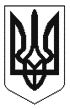 ЧЕРКАСЬКА МІСЬКА РАДАВИКОНАВЧИЙ КОМІТЕТРІШЕННЯВід 11.08.2023 № 1037м.ЧеркасиПро внесення змін до рішення виконавчого комітету Черкаської міської ради від 02.05.2023 № 452 «Про затвердження Реєстру суб’єктів підприємницької діяльності, яким надається часткове відшкодування витрат на придбання приладів та обладнання з енергозбереження та енергозабезпечення за рахунок коштів Черкаської  міської  територіальної громади»Відповідно до статті 40 Закону України «Про місцеве самоврядування в Україні», враховуючи звернення Міняйла В. В. (вх. 11943-01-18 від 01.08.2023), з метою коригування технічних помилок, виконавчий комітет Черкаської міської радиВИРІШИВ:Внести зміни до рішення виконавчого комітету Черкаської міської ради від 02.05.2023 №452 «Про затвердження Реєстру суб’єктів підприємницької діяльності, яким надається часткове відшкодування витрат на придбання приладів та обладнання з енергозбереження та енергозабезпечення за рахунок коштів Черкаської  міської територіальної громади», а саме: викласти у новій редакції  Реєстр суб’єктів підприємницької діяльності, яким надається часткове відшкодування витрат на придбання приладів та обладнання з енергозбереження та енергозабезпечення згідно з додатком. Визнати таким, що втратило чинність рішення виконавчого комітету міської ради від  13.07.2023 №637 «Про внесення змін до рішення виконавчого комітету міської ради від 02.05.2023 №452 «Про затвердження Реєстру суб’єктів підприємницької діяльності, яким надається часткове відшкодування витрат на придбання приладів та обладнання з енергозбереження та енергозабезпечення за рахунок коштів Черкаської  міської територіальної громади».Контроль за виконанням рішення покласти на першого заступника міського голови з питань діяльності виконавчих органів ради Тищенка С.О.Міський голова						           Анатолій БОНДАРЕНКОДодаток ЗАТВЕРДЖЕНО рішення виконавчого комітету Черкаської міської ради від 11.08.2023 № 1037         Реєстр суб’єктів підприємницької діяльності, яким надається часткове відшкодування витрат на придбання приладів та обладнання з енергозбереження та енергозабезпечення Заступник директора департаменту  економіки та розвитку                                                                                                                      Леся КОРОТКОШЕЙ№ з/пСуб’єкт підприємницької діяльностіАдреса розташування та назва закладу, де використовуються прилади та обладнання Найменування, потужність приладівЗагальні витрати на придбання приладів та обладнання, грн.Розмір компенсації%Розмір компенсації, грн.1.Озеран Ігор Анатолійовичвул. Митницька, 10, магазин «Дальній кордон»Генератор бензиновий «Genergy Ezcaray» 5,5 кВ55 000,00 (п’ятдесят п’ять  тисяч грн. 00 коп.) грн.5027 500,00 (двадцять сім тисяч п’ятсот грн., 00 коп.) грн.2.ТОВ «Аймакс-Авто»проспект Хіміків, 47/1, СТОГенератор дизельний «Himoinsa HSY- 50T5» 39,6 кВ580 000,00 (п’ятсот вісімдесят тисяч грн., 00 коп.) грн.50 (але не переви-щує 200,0 тис.грн.)200 000,0 (двісті тисяч грн., 00 коп.) грн.3.Руденко Артем Васильовичбульвар Шевченка, 224, магазин непродовольчих товарівГенератор бензиновий BS2500, 4,1кВ14 781,60 (чотирнадцять тисяч сімсот вісімдесят одна грн. 60 коп.) грн.507 390,8 (сім тисяч триста дев’яносто грн. 80 коп.) грн.4.Дядченко Микола Дем’янович бульвар Шевченка, 224, магазин непродовольчих товарівГенератор інверторний «GUDE 3200», 3,5 кВ58 000,00 (п’ятдесят вісім тисяч грн. 00 коп.) грн.5029 000,0 грн. (двадцять дев’ять тисяч грн.00  коп.)5.Дядченко Віталій Миколайовичбульвар Шевченка, 224, магазин «Арес»Генератор інверторний «GUDE 3200», 3,5 кВ58 000,00 (п’ятдесят вісім тисяч грн. 00 коп.) грн.5029 000,0 (двадцять дев’ять тисяч грн.00  коп.) грн.6.Максименко Ілона Анатоліївнавул. Благовісна, 213, магазин «Evro Product»Генератор бензиновий LIFAN LF-12000E- 12кВ 100 000,00 (сто тисяч грн. 00 коп.) грн.5050 000,0 (п’ятдесят тисяч грн. 00 коп) грн.7.ПП «Владімар»вул. Лазарєва, 4, кафе «Еспресо бар «Чашка»Генератор дизельний «TJ 20BD, 16 кВ426 823,00 (чотириста двадцять шість тисяч вісімсот двадцять три грн. 00 коп.) грн.50, (але не переви-щує 200,0 тис.грн.)200 000,0 (двісті тисяч грн., 00 коп.) грн.8.Бурлака Ліна Миколаївнабульвар Шевченка, 398/4, стоматологічний кабінетГенератор бензиновийPROFI-TEC PE-7000GE, 7 кВ50 350,00 (п’ятдесят тисяч триста п’ятдесят грн. 00 коп.) грн.5025 175,0  (двадцять п’ять тисяч сто сімдесят п’ять грн. 00 коп.) грн.9.Євчак Олександр Івановичвул. Прикордонника Лазаренка, 7, магазин автотоварів Генератор бензиновий Honda EP 16000TE 11,5 кВ172 632,25 (сто сімдесят дві тисячі шістсот тридцять дві грн. 25 коп.)5086 316,13 (вісімдесят шість тисяч триста шістнадцять грн. 13 коп.) грн.10.Жог Дмитро Романовичвул. Чорновола, 114 – вул. Бидгощська, 42, магазин «Пивний Дім Пивас»генератор газобензино-вий «TGG-55 RS P/LPG 407» 5,5 кВт65 000,00 (шістдесят п’ять тисяч грн. 00 коп.) грн.5032 500,00 (тридцять дві тисячі п’ятсот  грн., 00 коп.) грн.11.Жуплій Наталія Олександрівнавул. Чорновола, 156/5, магазин «Пивний Дім Пивас»генератор бензиновий «Tatra Garden GE-1300»,5 кВт60 000,00 (шістдесят тисяч грн. 00 коп.) грн.5030 000,00  (тридцять тисяч грн. 00 коп.) грн. 12.Балоха Анатолій Олексійовичвул. Руставі, 13-вул. Тараскова, 2, магазин «Пивний Дім Пивас»генератор бензиновий «K-6000 E», 5,5 кВт60 000,00  (шістдесят тисяч грн. 00 коп.) грн.5030 000,00  (тридцять тисяч грн. 00 коп.) грн.13.Балоха Сергій Анатолійовичпроспект Перемоги, 6, магазин «Пивний Дім Пивас»генератор бензиновий «WERK WPG 6500»,5 кВт65 000,00  (шістдесят п’ять тисяч грн. 00 коп.) грн.5032 500,00  (тридцять дві тисячі п’ятсот  грн.00  коп.) грн.14.Хрипченко Вікторія Юріївнавул. Надпільна – вул. Новопречистенська, магазин «Пивний Дім Пивас»генератор бензиновий «Tatra Garden GE-5500 Е»,5 кВт60 000 ,00 (шістдесят тисяч грн. 00 коп.) грн.5030 000,00  (тридцять тисяч грн. 00 коп.) грн.15.Хрипченко Вікторія Юріївнавул. Солом’янська – вул. Іллєнка, магазин «Пивний Дім Пивас»генератор бензиновий «Tatra Garden GE-5500 Е», 5 кВт60 000,00  (шістдесят тисяч грн. 00 коп.) грн.5030 000,00  (тридцять тисяч грн. 00 коп.) грн.16.Балоха Сергій Анатолійовичпроспект Перемоги, 36/3, магазин «Пивний Дім Пивас»генератор бензиновий «Tatra Garden GE-5500 Е»,5 кВт60 000,00  (шістдесят тисяч грн. 00 коп.) грн.5030 000 ,00 (тридцять тисяч грн. 00 коп.) грн.17.Єдін Людмила Василівнавул. Пастерівська,106,  магазин «Пивний Дім Пивас»генератор бензиновий SC 9000 E ,8 кВт47 798,00  (сорок сім тисяч сімсот дев’яносто вісім грн. 00 коп.) грн.5023 899,00  (двадцять три тисячі вісімсот дев’яносто дев’ять грн. 00 коп.) грн.18.Кирилюк Юрій Миколайовичпроспект Хіміків, 45, магазин «Пивний Дім Пивас»генератор бензиновий «Tatra Garden GE-8500 Е», 8 кВт75 000,00  (сімдесят п’ять тисяч грн. 00 коп.) грн. 5037 500,00  (тридцять сім тисячі п’ятсот  грн. 00  коп.) грн.19.Плодиста Світлана Олександрівнавул. Дашкевича, 30,магазин «Пивний Дім Пивас»генератор бензиновий SC 9000 E, 8 кВт 47 780,00  (сорок сім тисяч сімсот вісімдесят грн. 00 коп.) грн.5023 890,00  (двадцять три тисячі вісімсот дев’яносто  грн. 00 коп.) грн.20.Колодницький Владислав Едуардовичвул. Хрещатик, 188, кафе «Room»генератор бензиновий РА 11000 JM +8,0 кВт100 000,00  (сто тисяч грн. 00 коп.) грн.5050 000,00  (п’ятдесят тисяч грн. 00 коп.) грн.21.Федоренко Дмитро Дмитровичвул. Небесної Сотні 28/4, магазин непродовольчих товарів портативна зарядна станція 1000W модель ЕВ 7032 800,00  (тридцять дві тисячі вісімсот грн.00 коп.) грн.5016 400,00  (шістнадцять тисяч чотириста грн. 00 коп.) грн.22.Сай Олена Леонідівнабульвар Шевченка, 218/220, ресторан «Пекін»генератор газ/бензин KS 9000E, 6, 0 кВт54 495,00  (п’ятдесят чотири тисячі чотириста дев’яносто п’ять  грн. 00 коп.) грн.5027 247,00  (двадцять сім тисяч двісті сорок сім грн. 50 коп.) грн.23.Бараннік Ірина Юріївнапроспект Хіміків, 1, магазин електротоварівгенератор дизельний NIK DG 7500 (NV 500-LDTNS),6,5 кВт65 076,60 (шістдесят п’ять тисяч сімдесят шість грн. 60 коп.) грн.5032 538,30 (тридцять дві тисячі п’ятсот тридцять вісім грн. 30 коп.) грн.24.ТОВ «Добробуд»вул. Гоголя, 274, магазин «АТБ»генератор дизельний Malcomson ML88-WE3, 70кВт451 830,00 (чотириста п'ятдесят одна тисяча вісімсот тридцять грн. 00 коп.) грн.50 (але не переви-щує 200,0 тис.грн.)200 000,00 (двісті тисяч грн. 00 коп.) грн.25.ТОВ «Добробуд»вул. Гоголя, 274, магазин «Ельдорадо»генератор дизельний Malcomson ML33-YD3 26, 4 кВт385 550,00 (триста вісімдесят п'ять тисяч п'ятсот п'ятдесят грн. 00 коп.)50192 775,00 (сто дев'яносто дві тисячі сімсот сімдесят п'ять грн. 00 коп.) грн.26.Єдін Людмила Василівнавул. Нарбутівська, 156/2, магазин «Пивний Дім Пивас»генератор бензиновий «TGG-30 RS AL», 3 кВт30 000,00 (тридцять тисяч грн. 00 коп.) грн.5015 000,00 (п'ятнадцять тисяч грн. 00 коп.) грн.27.Єдін Людмила Василівнавул. Соснівська, 2 магазин «Пивний Дім Пивас»генератор дизельний Ford «FDT 9200SE», 7,5 кВт175 000,00 (сто сімдесят п'ять тисяч., 00 коп.) грн.5087 500,00 (вісімдесят сім тисяч п'ятсот грн. 00 коп.) грн.28.Казарян Владислав Андраніковичвул. Новопречи-стенська, 55, аптекагенератор бензиновий «Karcher PGG8/3» ,7 кВт56 049,00 (п'ятдесят шість тисяч сорок дев'ять грн., 00 коп.) грн.5028 024,50 (двадцять вісім тисяч двадцять чотири грн. 50  коп.) грн.29.Бойко Дмитро Анатолійовичвул. Смілянська, 165/2, магазин генератор бензиновий GENERGY EZCARAY S, 5 кВт67 200,00 (шістдесят сім тисяч двісті грн., 00 коп.) грн.5033 600,00 (тридцять три тисячі шістсот  грн. 00 коп.) грн.30.Біленко Олена Володимирівнабульвар Шевченка, 224, магазин «DESIRE»генератор інверторний F3001iS, 2,3 кВт34 000,00 (тридцять чотири тисячі грн. 00 коп.) грн.5017 000,00 (сімнадцять тисяч грн.00 коп.) грн.31.Арутюнян Армен Шагоєвичвул. Гоголя, 274 магазин «Шарлотка»генератор бензиновий Karcher PGG, 5 кВт 47 249,00 (сорок сім тисяч двісті сорок дев'ять грн. 00 коп.) грн.5023 624,50 (двадцять три тисячі шістсот двадцять чотири грн. 50 коп.) грн.32.ПП «Шарлотка-Черкаси»вул. Героїв Дніпра, 25/1, магазингенератор бензиновий Karcher PGG 8/3,  6 кВт61 949,00 (шістдесят одна тисяча дев'ятсот сорок дев'ять грн. 00 коп.) грн.5030 974,50 (тридцять тисяч дев'ятсот сімдесят чотири грн., 50 коп.) грн.33.ПП «Кондитерська фабрика «Шарлотт» вул. Будіндустрії,11, кондитерська-пекарнягенератор дизельний DPG 400Voit 90KVA, 72 кВт693 000,00 (шістсот дев'яносто три тисячі грн. 00 коп) грн.50, (але не пере-вищує 200,0 тис.грн.)200 000,00 (двісті тисяч грн., 00 коп.) грн.34.Євчак Олександр Олександровичпроспект Хіміків, 4/2,  заклад сфери обслуговування (СТО)генератор бензиновийNDL 12000NF-DW, 8 кВ75 000,00 (сімдесят п’ять тисяч грн. 00 коп.) грн.5037 500,00 (тридцять сім тисяч п’ятсот грн. 00 коп.) грн.35.Воробйов Вадим ВолодимировичБульвар Шевченка, 187, паб «OLD School»генератор дизельний EnerSol SCRS -35DM, 24кВт348 600,00 (триста сорок вісім тисяч шістсот грн. 00 коп.) грн.50174 300,00 (сто сімдесят чотири тисячі триста грн, 00 коп.) грн.